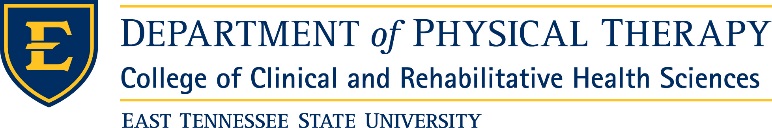 Student Physical Examination Health FormName:__________________________________________ E#:_________________________
Address:
Date of Birth: 
City/State/Zip: Health Care Provider InformationName: License #:Address: Physical ExaminationIs there loss or seriously impaired function of any organ?  Yes_________No		Please identify any recent illness, operations, allergies, current limitations or pertinent medical history:Are you presently on any prescribed medication(s)?		 Yes		 NoIf yes, please list medication name(s):Any general comments:Please list any allergies to medicine(s) or environmental influences:Limitations for physical activity? Yes______________No___________	
(If “yes”, please explain)Provider’s Signature_____________________________________________	Date: _______________Please print name _____________________________________________SystemAbnormalitiesYesAbnormalitiesNoIf yes, describeHead, Ears, Nose, ThroatRespiratoryCardiovascularGastrointestinalHerniaEyesGenitourinaryMusculoskeletalMetabolic/EndocrineNeuropsychiatricSkin